                                                                                         Утверждено  и заверено                                                                                         на Совете педагогов                                                                                         МБДОУ ДС ОВ №28                                                                                         от «___»______________РисованиеТема: «Знакомство с дымковскими игрушками. Рисование узоров.» (2 младшая группа)Цель: Познакомить с народными дымковскими игрушками. Вызвать радость от рассматривания яркой, нарядной, расписной игрушки. Обратить внимание детей на узоры, украшающие игрушки. Учить выделять и называть отдельные элементы узора, их цвет.Материал: Приготовить для каждого ребёнка белую бумагу в форме юбки , краски гуашь (2-3 цветов, по одной на двух стоящих рядом детей), кисти, вода, салфетки (на каждого ребёнка),кукла-барышня дымковская , образцы юбки. Ход:Занятие провожу по подгруппам.     Посадить детей вокруг столика, на котором выставлены дымковские игрушки. Предложить рассмотреть их; рассказать, что эти нарядные, яркие игрушки сделаны из глины, покрыты белой  краской, а затем расписаны яркими узорами. Выделить среди игрушек Дымковскую барыню, которая сегодня к ребятам пришла специально в гости     - Дети, к нам пришла в гости Дымковская барыня. Дети, одежда у барыни  расписана по мотивам дымковской росписи. Давайте рассмотрим юбочку, из каких элементов она состоит из прямых линий, которые нарисованы горизонтально и вертикально, образовав квадратики. В квадратиках мы видим точки.( Дать возможность провести по линиям узора пальчиком и назвать его части )      - Дети, наша барыня хочет, чтобы вы ей сегодня украсили новую юбочку и подарили ей. Посмотрите на мой образец юбки. Какими элементами украшена юбка? (прямыми линиями, каждой клеточке по орнаменту мазка).     -Посмотрите, как мы будем украшать юбку по мотивам дымковской росписи. Вначале я проведу горизонтальные линии слева на право, посмотрите, как я их рисую, затем рисую  вертикальные сверху вниз, вначале посредине провожу прямую линию, а затем слева и справа, после этого пояс вы украсите точками (концом кисти), а в каждой клеточке путём примакивания  поставим мазок. Показываю, как рисовать узор на юбочке Рабочий момент.    По окончании работы предложить ребятам рассмотреть все рисунки, сказать какие узоры они нарисовали, назвать их цвет и форму.   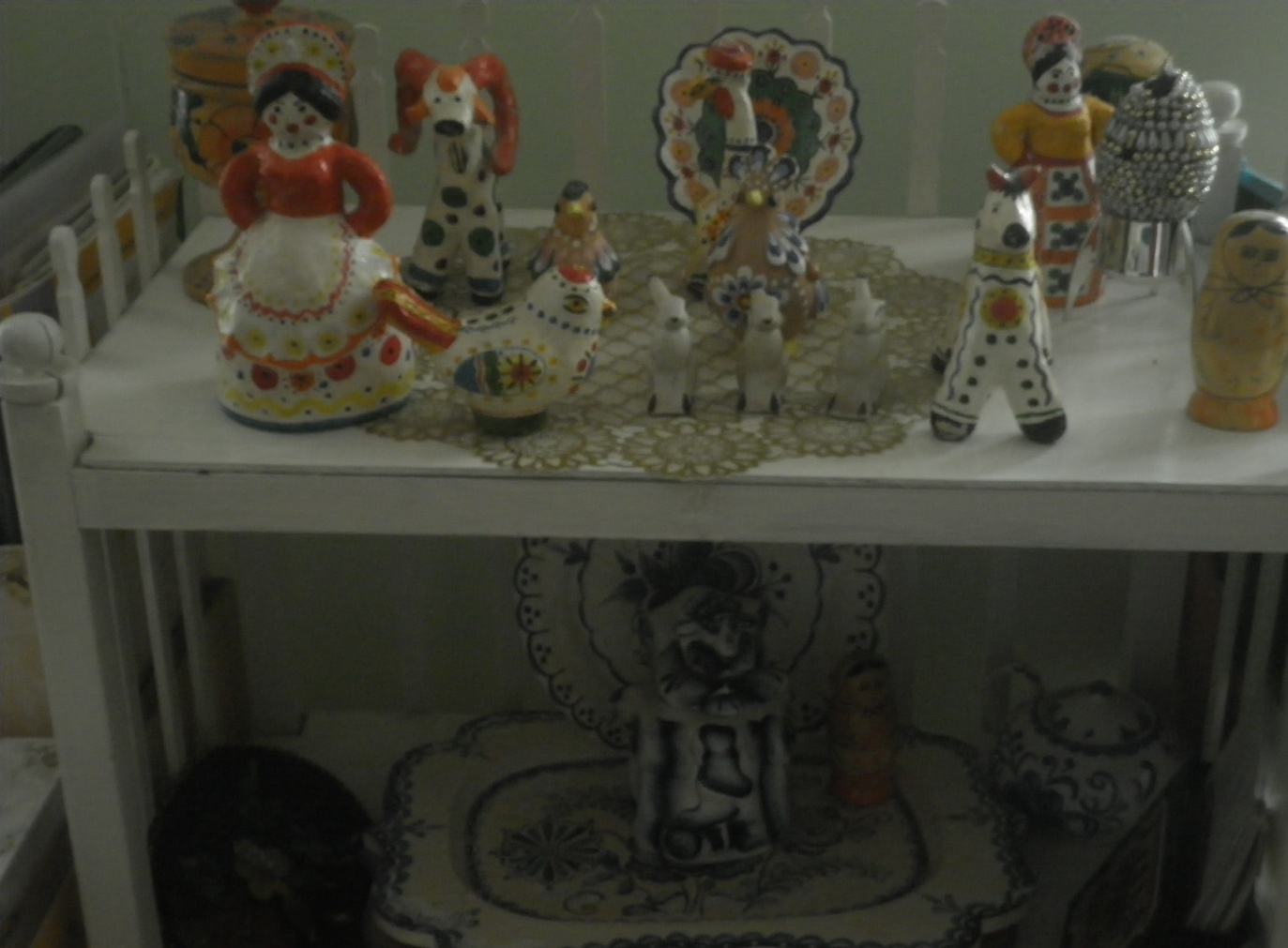 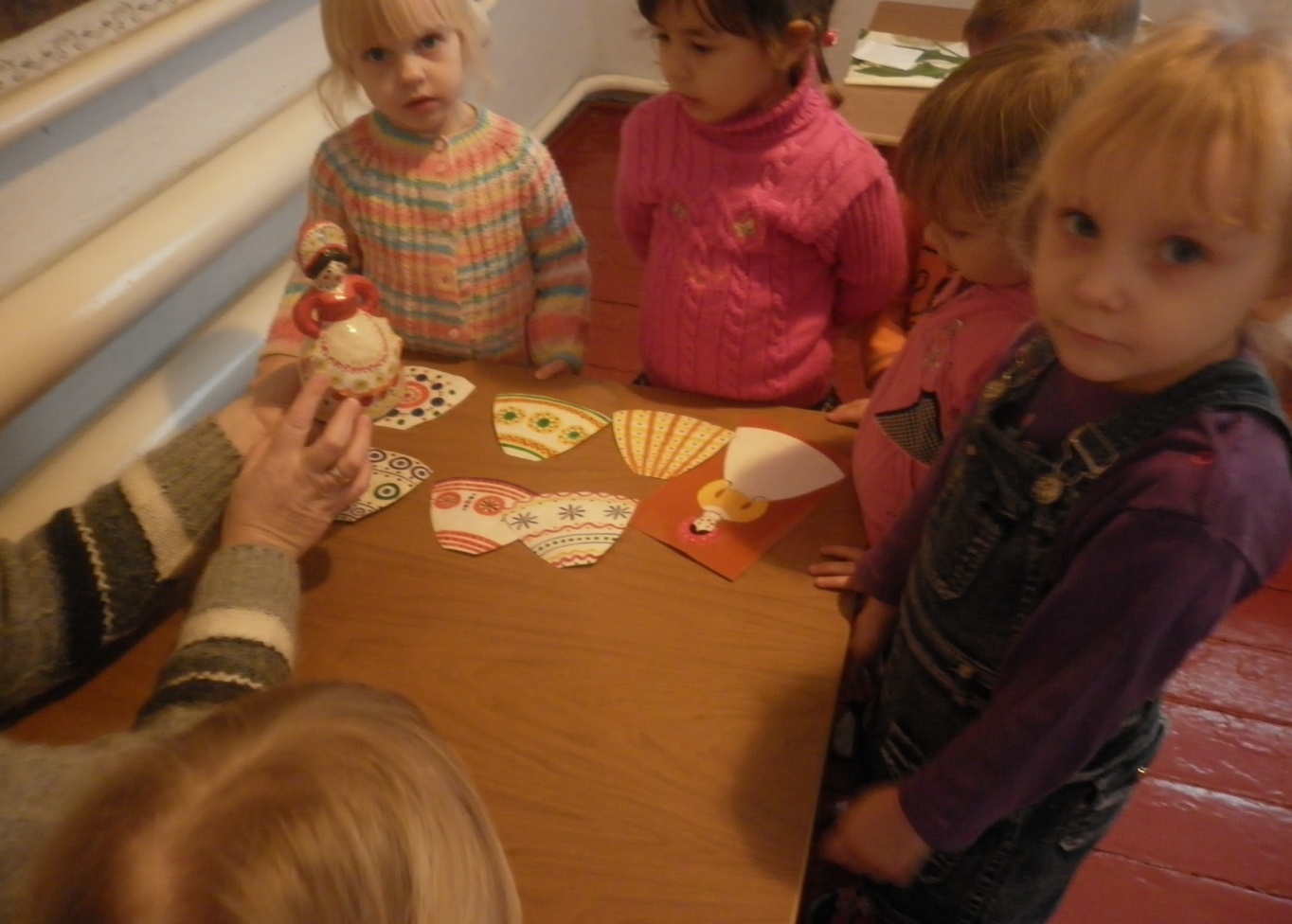 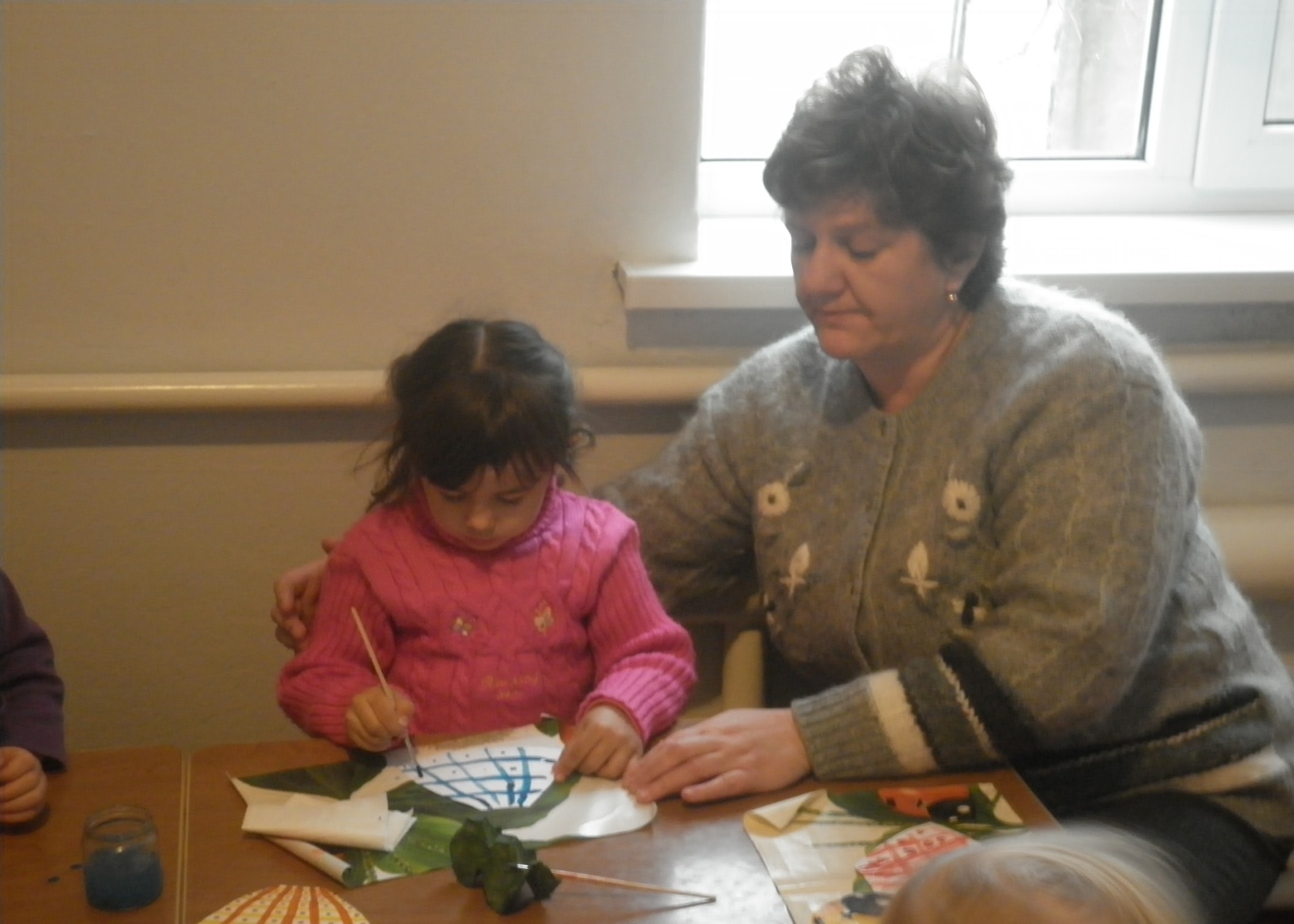 